5 otros Padres del siglo I    1.  San Anacleto  75 - 89 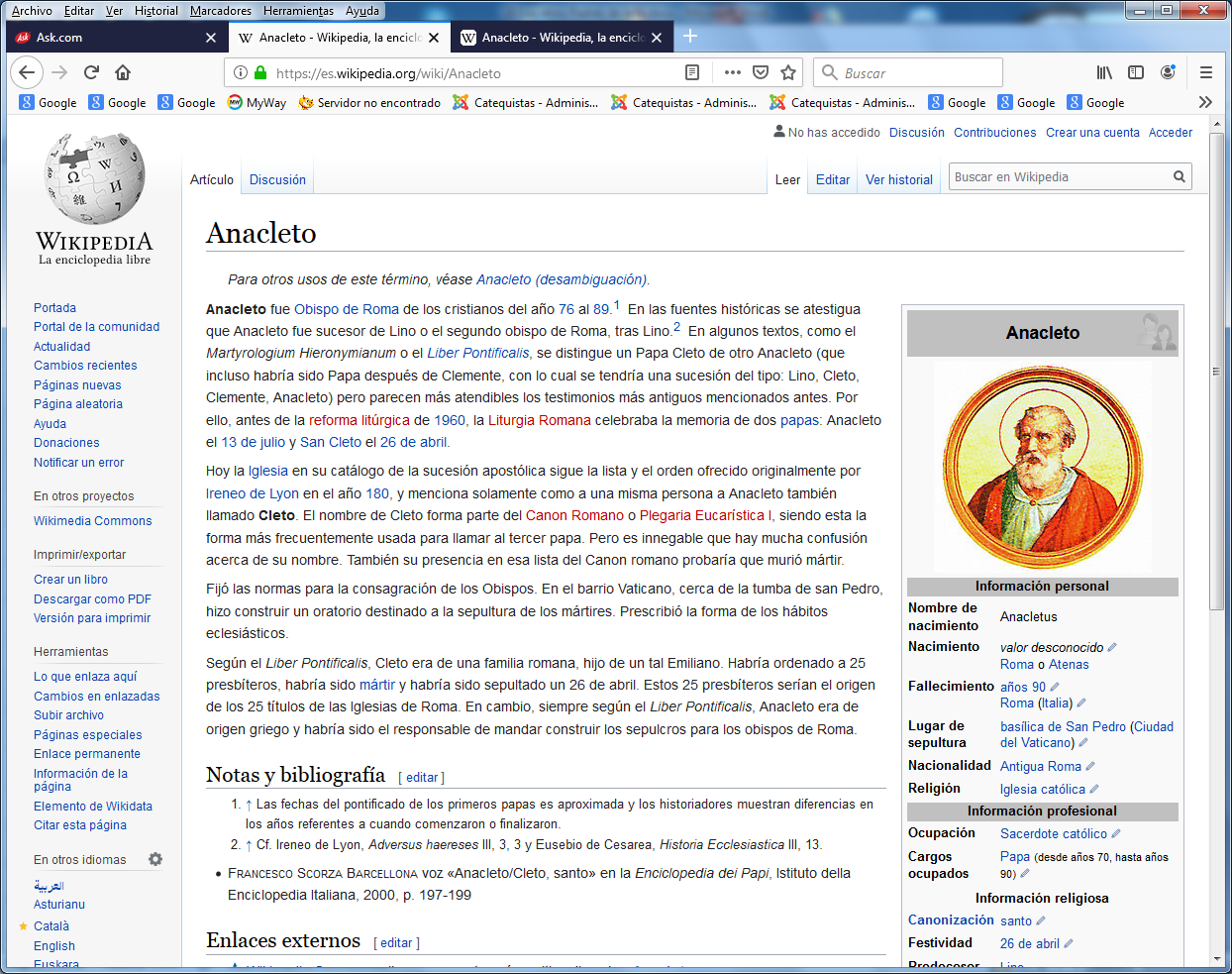   San Anacleto fue Obispo de Roma de los cristianos del año 76 al 89. ​ En las fuentes históricas se atestigua que Anacleto fue sucesor de Lino o el segundo obispo de Roma, tras Lino. ​ En algunos textos, como el Martyrologium Hieronymianum o el Liber Pontificalis, se distingue un Papa Cleto de otro Anacleto (que incluso habría sido Papa después de Clemente, con lo cual se tendría una sucesión del tipo: Lino, Cleto, Clemente, Anacleto) pero parecen más atendibles los testimonios más antiguos mencionados antes. Por ello, antes de la reforma litúrgica de 1960, la Liturgia Romana celebraba la memoria de dos papas: Anacleto el 13 de julio y San Cleto el 26 de abril.   Hoy la Iglesia en su catálogo de la sucesión apostólica sigue la lista y el orden ofrecido originalmente por Ireneo de Lyon en el año 180, y menciona solamente como a una misma persona a Anacleto también llamado Cleto. El nombre de Cleto forma parte del Canon Romano o Plegaria Eucarística I, siendo esta la forma más frecuentemente usada para llamar al tercer papa. Pero es innegable que hay mucha confusión acerca de su nombre. También su presencia en esa lista del Canon romano probaría que murió mártir.    Fijó las normas para la consagración de los Obispos. En el barrio Vaticano, cerca de la tumba de san Pedro, hizo construir un oratorio destinado a la sepultura de los mártires. Prescribió la forma de los hábitos eclesiásticos.    Según el Liber Pontificalis, Cleto era de una familia romana, hijo de un tal Emiliano. Habría ordenado a 25 presbíteros, habría sido mártir y habría sido sepultado un 26 de abril. Estos 25 presbíteros serían el origen de los 25 títulos de las Iglesias de Roma. En cambio, siempre según el Liber Pontificalis, Anacleto era de origen griego y habría sido el responsable de mandar construir los sepulcros para los obispos de Roma. 2.  San Dionisio Aeropagita  siglo I   Dionisio Areopagita (siglo I) fue un discípulo de San Pablo, que llegó a ser obispo de Atenas. Debe su apodo a que vivía en el Areópago, un barrio de Atenas, y sede del consejo del mismo nombre. Su fiesta se celebra el 3 de octubre. Es considerado el santo patrón de la ciudad de Atenas, junto a santa Filotea de Atenas y a san Jeroteo de Atenas.    Dionisio era un juez del Areópago, que fue convertido al cristianismo por la predicación que San Pablo (Saulo de Tarso) llevó a cabo durante uno de sus viajes evangelizadores a Atenas. ​    Según Dionisio de Corinto, citado por Eusebio de Cesarea, fue el segundo obispo de Atenas. ​ 3. San Lino Papa  Hacia el 67-70 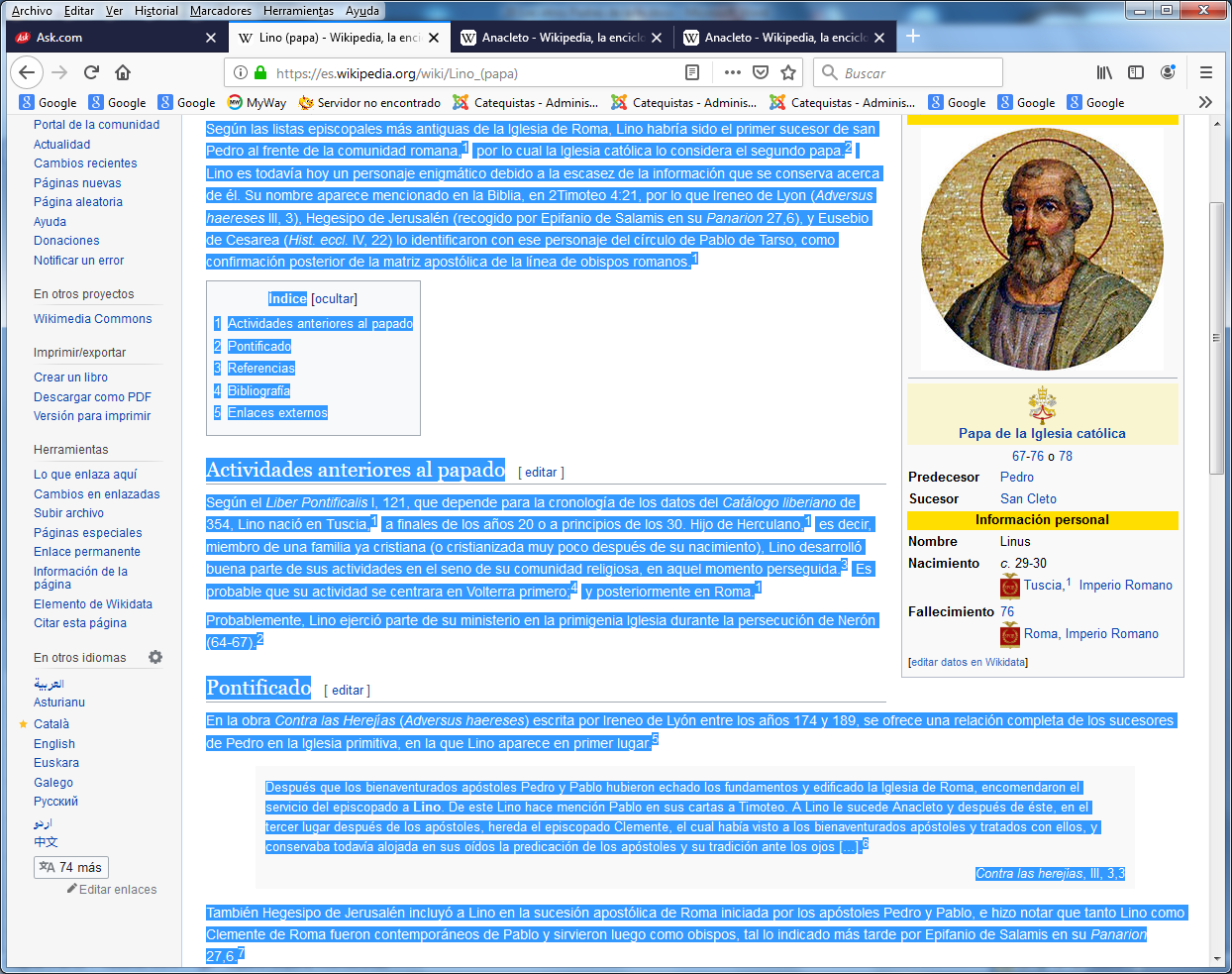    Lino (en latín: Linus), ​ conocido también como Papa Lino o Lino de Volterra, fue el sumo pontífice de la Iglesia católica entre los años 67 y 76. Es considerado santo por la Iglesia católica.     Según las listas episcopales más antiguas de la Iglesia de Roma, Lino habría sido el primer sucesor de san Pedro al frente de la comunidad romana,1​ por lo cual la Iglesia católica lo considera el segundo papa. ​ Lino es todavía hoy un personaje enigmático debido a la escasez de la información que se conserva acerca de él. Su nombre aparece mencionado en la Biblia, en 2Timoteo 4:21, por lo que Ireneo de Lyon (Adversus haereses III, 3), Hegesipo de Jerusalén (recogido por Epifanio de Salamis en su Panarion 27,6), y Eusebio de Cesarea (Hist. eccl. IV, 22) lo identificaron con ese personaje del círculo de Pablo de Tarso, como confirmación posterior de la matriz apostólica de la línea de obispos romanos. ​    Actividades anteriores al papado    Según el Liber Pontificalis I, 121, que depende para la cronología de los datos del Catálogo liberiano de 354, Lino nació en Tuscia,1​ a finales de los años 20 o a principios de los 30. Hijo de Herculano, ​ es decir, miembro de una familia ya cristiana (o cristianizada muy poco después de su nacimiento), Lino desarrolló buena parte de sus actividades en el seno de su comunidad religiosa, en aquel momento perseguida. ​ Es probable que su actividad se centrara en Volterra primero​ y posteriormente en Roma​     Probablemente, Lino ejerció parte de su ministerio en la primigenia Iglesia durante la persecución de Nerón (64-67) ​     En la obra Contra las Herejías (Adversus haereses) escrita por Ireneo de Lyón entre los años 174 y 189, se ofrece una relación completa de los sucesores de Pedro en la Iglesia primitiva, en la que Lino aparece en primer lugar. ​ Después que los bienaventurados apóstoles Pedro y Pablo hubieron echado los fundamentos y edificado la Iglesia de Roma, encomendaron el servicio del episcopado a Lino. De este Lino hace mención Pablo en sus cartas a Timoteo. A Lino le sucede Anacleto y después de éste, en el tercer lugar después de los apóstoles, hereda el episcopado Clemente, el cual había visto a los bienaventurados apóstoles y tratados con ellos, y conservaba todavía alojada en sus oídos la predicación de los apóstoles y su tradición ante los ojos [...].​   También Hegesipo de Jerusalén incluyó a Lino en la sucesión apostólica de Roma iniciada por los apóstoles Pedro y Pablo, e hizo notar que tanto Lino como Clemente de Roma fueron contemporáneos de Pablo y sirvieron luego como obispos, tal lo indicado más tarde por Epifanio de Salamis en su Panarion 27,6. ​    Lino fue designado papa​ aunque cabe anotar que durante los primeros siglos, el vocablo «papa» era usado para dirigirse o referirse a los obispos de las ciudades importantes.   Vivió un período difícil, con una Iglesia subterránea y todavía en construcción, y resistió distintas etapas de persecución contra lo que los romanos todavía consideraban una secta judía. Falleció finalmente en el año 76, ​ o 78,2​ probablemente martirizado. Su recuerdo se mantuvo olvidado durante mucho tiempo, hasta el punto de que Tertuliano llegó a considerar como sucesor de Pedro a San Cleto.     Creó los primeros quince obispos, y ordenó a las mujeres entrar en las iglesias con la cabeza cubierta. ​ Durante su pontificado habrían sido martirizados los evangelistas Marcos y Lucas.​   Se cree que Lino fue enterrado en Roma, cerca de la tumba de Pedro, al igual que varios de los siguientes papas.3   Pedro de Rates Haca el 60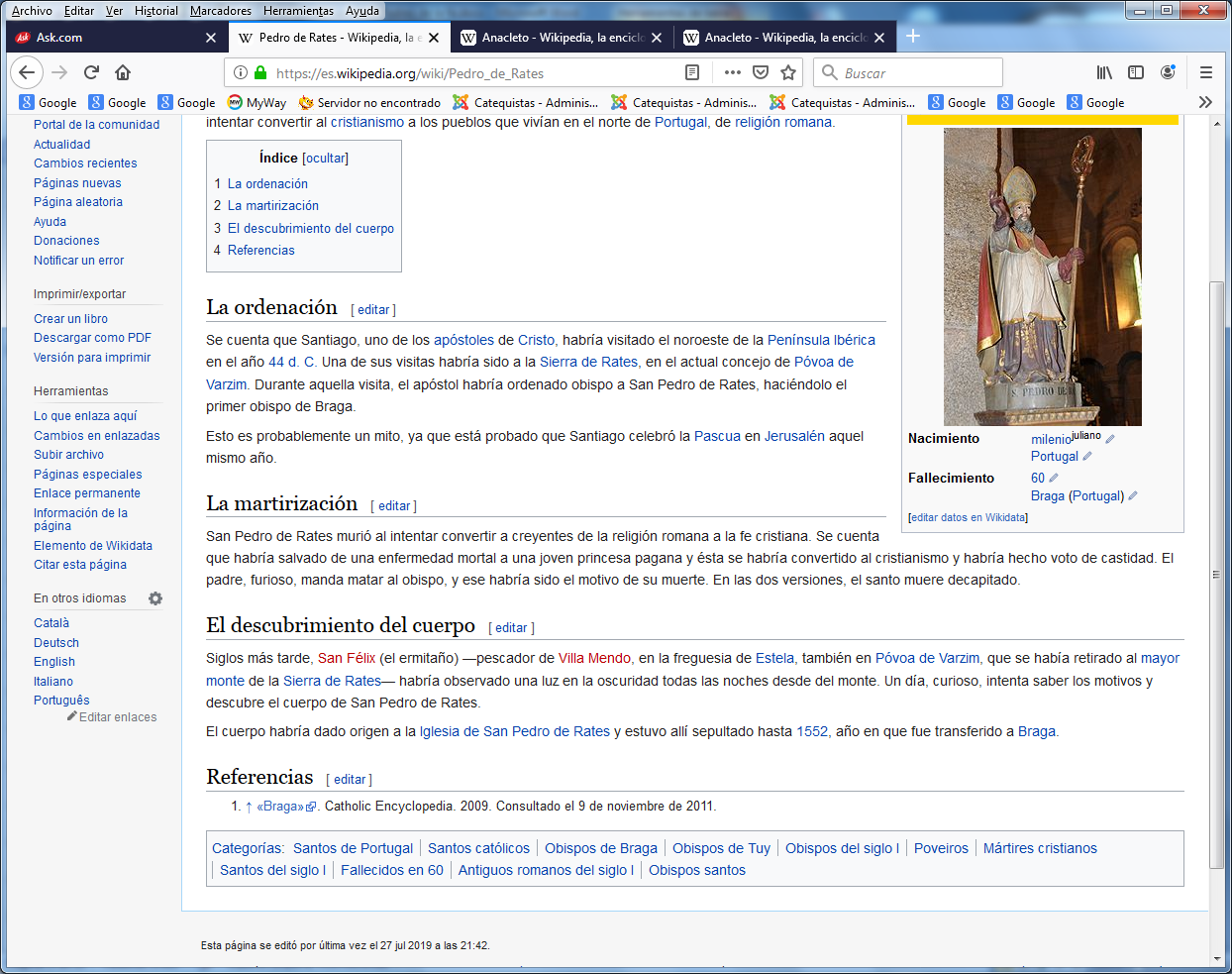   San Pedro de Rates fue según la leyenda o tradición  el primer obispo de Braga entre los años 45 y 60 y considerado fundador del obispado de Tuy, ordenado por el apóstol Santiago,1​ que había venido de Tierra Santa. Murió martirizado al intentar convertir al cristianismo a los pueblos que vivían en el norte de Portugal, de religión romana.    Se cuenta que Santiago, uno de los apóstoles de Cristo, habría visitado el noroeste de la Península Ibérica en el año 44 d. C. Una de sus visitas habría sido a la Sierra de Rates, en el actual concejo de Póvoa de Varzim. Durante aquella visita, el apóstol habría ordenado obispo a San Pedro de Rates, haciéndolo el primer obispo de Braga.    Esto es probablemente un mito, ya que está probado que Santiago celebró la Pascua en Jerusalén aquel mismo año.    San Pedro de Rates murió al intentar convertir a creyentes de la religión romana a la fe cristiana. Se cuenta que habría salvado de una enfermedad mortal a una joven princesa pagana y ésta se habría convertido al cristianismo y habría hecho voto de castidad. El padre, furioso, manda matar al obispo, y ese habría sido el motivo de su muerte. En las dos versiones, el santo muere decapitado.    Siglos más tarde, San Félix (el ermitaño) —pescador de Villa Mendo, en la freguesia de Estela, también en Póvoa de Varzim, que se había retirado al mayor monte de la Sierra de Rates— habría observado una luz en la oscuridad todas las noches desde del monte. Un día, curioso, intenta saber los motivos y descubre el cuerpo de San Pedro de Rates.    El cuerpo habría dado origen a la Iglesia de San Pedro de Rates y estuvo allí sepultado hasta 1552, año en que fue transferido a Braga.  4 Autor de la Epístola del Pseudo  Bernabé    La llamada Epístola de Bernabé, atribuida antiguamente al compañero de San Pablo, ciertamente no es suya, y no es propiamente una carta sino un tratado teológico. Nada se sabe de su autor, pero se piensa en Alejandría como su lugar de origen o de formación, tanto por las influencias que revela de Filón como por el uso que de ella hicieron los teólogos de Alejandría.    En la primera parte de este escrito se explica que la ley de los judíos estaba desde el principio dirigida a los cristianos, y tenía un sentido espiritual que aquéllos, al interpretarla literalmente, no entendieron: por eso todo el culto judío es tan rechazable como el pagano; la actitud antijudía es extrema. La segunda parte expone los caminos del bien y del mal, de modo semejante a la Didajé, ilustrados con un gran número de preceptos morales y una lista de pecados y vicios. La epístola señala también el comienzo de esa interpretación alegórica de la Escritura hecha por cristianos, que será luego tan querida de los alejandrinos.   En este escrito, entre otras cosas se afirman: Cristo estaba ya presente cuando Dios creó el mundo, y se encarnó para poder padecer; en el bautismo, Dios adopta al hombre como hijo, imprime su imagen en su alma, y le transforma en templo del Espíritu Santo; en lugar del sábado se celebra el domingo, en que resucitó Cristo; la vida del niño está protegida por la ley de Dios ya desde el seno de su madre; finalmente, el autor cree también en el milenio.5. Autor de los Escritos falsamente atribuidos a San Clemente de Roma     La llamada Segunda epístola de San Clemente a los Corintios no es, como ya hemos dicho, de San Clemente, y tampoco es en realidad una carta; más bien parece una homilía, la primera que tenemos. Pero sí es de la época y estilo de los Padres Apostólicos. Su interés es notable. La divinidad y la humanidad de Cristo se muestran con toda claridad.     La Iglesia es el cuerpo místico de Cristo, esposa suya y madre de los cristianos; existía, aunque estéril y sin carne, antes de la creación del sol y de la luna. El bautismo es un sello que se ha de conservar entero; existe una penitencia para los pecados cometidos después del bautismo, a la que se exhorta a los cristianos. Las buenas obras son necesarias, especialmente la limosna, que es el medio principal para conseguir el perdón de los pecados, aun mejor que el ayuno y la oración.    En cambio, los escritos que siguen ni siquiera pertenecen a este período. Si los mencionamos aquí y no en otro lugar es sencillamente para no apartarnos del uso común.   Son:     Las dos Cartas de San Clemente a las vírgenes, que hay que situar hacia la primera mitad del siglo iii. Se trata en realidad de una sola carta, dividida después en dos, y es una de las fuentes más antiguas para el conocimiento del ascetismo cristiano primitivo.  Las Pseudo clementinas, un largo relato novelado construido alrededor de la figura de San Clemente. Escrito probablemente en las primeras décadas del siglo IIl, quedan de él fragmentos considerables, las Homilías y las Recognitiones; su finalidad es instruir en la fe y dar argumentos que sirvan para defenderla.  6  Flavio JosefoFlavio Josefo no fue cristiano, pero para entender el contexto en que se desarrolló la vida de Jesús y de los primero cristianos, es necesario leer sus obras y saber muchas cosas. Hasta relata la muerte de Santiago, el primer apóstol que fe ejecutado por Herodes el año 44, para saber el porqué murió Juan el Bautista hacia el a año 30 0 31... y hasta la existencia del profeta Jesús de Nazaret que fue condenado a muerte por el procurador Romano Poncio Pilato Por eso interesa hacer un simple recuerdo de esta figura Nacio hacia el año 37 ​ (Jerusalén, c. 37-¿Roma?.c. 100) Fue un historiador judío fariseo, descendiente de una familia de sacerdotes. Hombre de acción, estadista y diplomático, fue uno de los caudillos de la rebelión de los judíos contra los romanos. Apresado y trasladado a Roma, llegó a ser favorito de la familia imperial Flavia. En Roma escribió en griego sus obras más conocidas: La guerra de los judíos, Antigüedades judías, Autobiografía y Contra Apión. Fue considerado como un traidor a la causa judía y odiado por los judíos. ​ Su obra fue preservada por los romanos y los cristianosBioografía   Flavio Josefo (en griego antiguo Ἰώσηπος, Iốsēpos, en hebreo יוסף בן מתתיהו) nació alrededor del año 37 en el seno de una familia sacerdotal de Judea ligada a la monarquía de los asmoneos. Su nombre originario era Yosef ben Mattityahu o Yossef bar Mattityahu, es decir, José hijo de Matías, aunque cuando el emperador Vespasiano le concedió la ciudadanía romana, latinizó su nombre con el gentilicio de la familia imperial: Flavio. En los siglos XVI y XVIII se impuso la modalidad ortográfica de «Josefo» para distinguirlo de los  santos llamados José, aunque los ingleses lo citan por su nombre latino «Josephus».     Ya desde pequeño se caracterizó por su buena memoria y su facilidad de aprendizaje, lo que le permitió desarrollar sus dotes intelectuales. En el año 64 se trasladó a Roma para conseguir de Nerón la liberación de algunos sacerdotes judíos amigos suyos capturados durante las revueltas judías contra los romanos.Lo consiguió gracias al apoyo de Popea Sabina, esposa del emperador Nerón.    Tras su vuelta a Jerusalén, en el año 66 estalló la Gran Revuelta Judía. Fue designado por el Sanedrín de Jerusalén comandante en jefe de Galilea, con la misión de organizar su administración y defensa. Capituló en el verano del año 67, tras el Sitio de Jotapata. La mayoría de sus compatriotas fueron asesinados y Josefo fue capturado y llevado ante la presencia del por entonces general Vespasiano. Ante él hizo muestras de su gran formación y predijo que pronto sería emperador, lo que le llevó en el año 69 a ganarse el perdón, cuando se cumplió el vaticinio. Josefo se unió al séquito de Tito, hijo de Vespasiano, en el año 70 en su marcha hacia Judea, siendo testigo de la destrucción de Jerusalén y del Segundo templo. Participó como mediador entre vencedores y vencidos.   En el año 71 viajó a Roma y, por orden del emperador Vespasiano, se le otorgó una pensión, la ciudadanía romana, una casa que había sido residencia del mismo emperador y una rica hacienda en Judea. En Roma desarrolló su trabajo literario e histórico y pasó los últimos años de su vida. Murió durante el mandato de Trajano, probablemente en 100. Pensamiento   Flavio Josefo en sus escritos pretende demostrar la antigüedad de la cultura judía y su solidez, aunque no la contrapone a la grecorromana. Sobre su método dice: "Yo creo que si lo que interesa es extraer la verdadera interpreta  ción de los hechos a partir de los hechos mismos, y no seguir vanas opiniones, lo adecuado es todo lo contrario [no despreciar los testimonios de los pueblos no griegos]" (Antigüedades judías, 6). Por otra parte, considera que la audacia es una fuerza fundamental en los acontecimientos históricos:« No consiguieron lo que habían planeado contra mí, pues yo les había salido al paso con una estratagema mejor» (Autobiografía, LV).     A pesar de creer en la influencia de la Fortuna, no es supersticioso: «Ridiculizaba lo absurdo de la acusación de brujería, señalando que si los romanos pudiesen vencer a sus enemigos mediante hechiceros, no mantendrían tantos miles de soldados» (Autob., XXI). Obras     La Guerra de los Judíos    Su primera obra escrita en Roma fue un relato de la guerra judía, dirigida a ciertos "bárbaros superiores" -normalmente considerados como la comunidad judía de Mesopotamia- en su "lengua paterna" (Guerra I.3), posiblemente el arameo occidental. En el 78 d.C. terminó la obra en siete volúmenes en griego, conocida como "Guerra Judía" (en latín Bellum Judaicum o "De Bello Judaico"). Comienza con los hechos del período de los Macabeos y concluye con los relatos de la caída de Jerusalén y la caída sucesiva de las fortalezas de Herodión, Maqueronte y Masada, las posteriores celebraciones romanas de victoria en Roma, las operaciones de limpieza y el levantamiento contra el imperio en Cirene.     Tras el fracaso de la revuelta judía, Josefo presenció la marcha de las legiones triunfantes de Tito dirigiendo a sus cautivos judíos y llevando los tesoros del Templo despojado de Jerusalén. Fue en este contexto que Josefo escribió su Guerra. Él discute la demanda de que los judíos sirvieran a un dios derrotado y que eran naturalmente hostiles a la civilización romana. Más bien, culpa de la guerra judía a lo que él llama "fanáticos no representativos y excesivamente celosos" entre los judíos, que llevaron a las masas lejos de sus líderes aristocráticos tradicionales (como él), con resultados desastrosos.   Josefo culpa asimismo a algunos gobernadores romanos de Judea, representándolos como administradores atípicamente corruptos e incompetentes. Según Josefo, el judío tradicional era, debería ser y puede ser, un ciudadano leal y amante de la paz. Los judíos pueden e históricamente han aceptado la hegemonía de Roma precisamente porque su fe declara que Dios mismo da a los imperios su poder. Antigüedades Judías    El siguiente trabajo de Josefo en veintiún volúmenes fue "Antigüedades Judías", completado durante el último año del reinado del emperador Domiciano (entre el.93 y el 94,) Al exponer la historia, la ley y las costumbres de los judíos, estaba entrando en muchos debates filosóficos de actualidad en la Roma de esa época. Una vez más, ofrece una apología de la antigüedad y el significado universal del pueblo judío. Josefo afirma estar escribiendo esta historia porque "vio que otros pervirtieron la verdad de esas acciones en sus escritos", siendo esos escritos sobre la historia de los judíos. En cuanto a algunas de sus fuentes para el proyecto, Josefo dice que él dibujó e "interpretó de las Escrituras Hebreas" y que era un testigo ocular de la guerra entre los judíos y los romanos, que había contado anteriormente en La Guerra de los Judíos.     Describe la historia judía comenzando con la Creación, tal como se transmite a través de la tradición judía. Asegura que Abraham enseñó la ciencia a los egipcios, quienes, a su vez, enseñaron a los griegos. Moisés estableció una aristocracia senatorial sacerdotal, que, como la de Roma, resistió a la monarquía. Presenta a las grandes figuras del Tanaj como filósofos ideales. E incluye un apéndice autobiográfico defendiendo su conducta al final de la guerra cuando cooperó con las fuerzas romanas.    Louis H. Feldman esboza la diferencia entre llamar a esta obra Antigüedades Judías en lugar de Historia de los judíos. Aunque Josefo dice que describe los acontecimientos contenidos en las Antigüedades Judías "en el orden del tiempo que les pertenece", Feldman argumenta que Josefo "tenía la intención de organizar [su] material sistemáticamente en lugar de cronológicamente" y tenía un alcance que "politiza a las instituciones políticas, a la vida religiosa y a la vida privada" [cita requerida]. Autobiografía   La vida de Josefo    La Autobiografía o Vida de Flavio Josefo, que de las dos maneras se conoce esta obra, presenta títulos ficticios, fijados así por la crítica posterior al autor.     Se considera que pudo ser un apéndice de las Antigüedades Judaicas. Está escrita en en griego, en Roma, en los años finales de la vida de Flavio Josefo. Se trata, en último término, de un alegato en defensa de su honor, puesto en entredicho tras haber abandonado la lucha de Israel contra Roma y pasar a vivir confortablemente bajo la protección de los emperadores de la Dinastía Flavia. Contra Apión    Contra Apión" es una defensa en dos volúmenes del judaísmo como religión clásica y filosófica, haciendo hincapié en su antigüedad, en contraposición a lo que Josefo afirmaba que era la tradición más reciente de los griegos. Igualmente se refutan acusaciones antijudaicas atribuidas por Josefo al escritor griego Apion, y los mitos acreditados a Manetón.  El valor de Flavio Josefo    Hacia el año 93, escribe Antigüedades judías. En el libro XVIII consta una mención a Jesús de Nazaret que ha recibido el nombre de Testimonio flaviano, cuya veracidad sigue siendo motivo de controversia actualmente. ​      En el libro XX, escribe también acerca del «hermano del llamado Jesucristo, de nombre Santiago»:   Ananías era un saduceo sin alma. Convocó astutamente al Sanedrín en el momento propicio. El procurador Festo había fallecido. El sucesor, Albino, todavía no había tomado posesión. Hizo que el sanedrín juzgase a Santiago, hermano de Jesús, quien era llamado Cristo, y a algunos otros. Los acusó de haber transgredido la ley y los entregó para que fueran apedreados.  Ant., XX, ix, 1    En el mismo libro de Antigüedades judías, menciona la muerte de Juan el Bautista por orden de Herodes Antipas (Ant., XVIII, v, 2).      En el libro sexto de La guerra de los judíos se encuentra una completa descripción del famoso Templo de Salomón, que junto con la de la Mishná y la Biblia ha causado controversia a lo largo de la historia al debatir sobre el tamaño y la forma del edificio. Especialmente en el Renacimiento dividió a los estudiosos en dos tendencias: La liderada por filólogos, como el bibliotecario de formación flamenca Benito Arias Montano, que con una fuerte base filológica defendían la continuidad del edificio rectangular que Herodes construyó sobre el solar del Templo de Salomón en el monte Moriá.La liderada por religiosos, como el arquitecto cordobés Juan Bautista Villalpando, que defendían la descripción de la Biblia del templo cuadrado que el profeta Ezequiel soñó que se construiría sobre las ruinas del salomónico.      Durante la Edad Media, Josefo fue un autor muy leído en toda Europa. Su obra reviste una importancia de primer orden para la historia del pueblo hebreo y aclara algunos hechos históricos importantes, como el asedio y destrucción de Masada en el año 74. Hace descripciones de las sectas históricas del antiguo judaísmo: fariseos, saduceos y zelotes y de la algo extravagante comunidad de los esenios (uno de cuyos asentamientos fue Qumram).      Se encuentran asimismo algunas de las primeras noticias históricas referentes al cristianismo, como el martirio del hermano de Jesús, Santiago, o el sacrificio de Jesús en una cruz, en tiempos de Poncio Pilato, texto que se ha considerado muy deformado por la tradición de copia cristiana, pero que ha sido reconstruido en su forma original con ayuda de copias sirias. 